Прокуратура Василеостровского района Санкт-Петербурга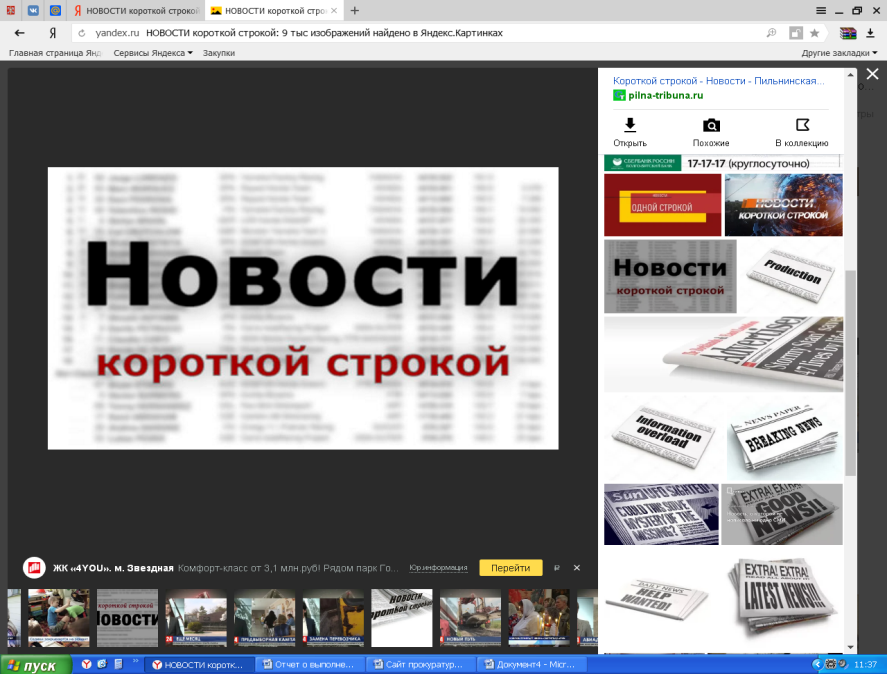 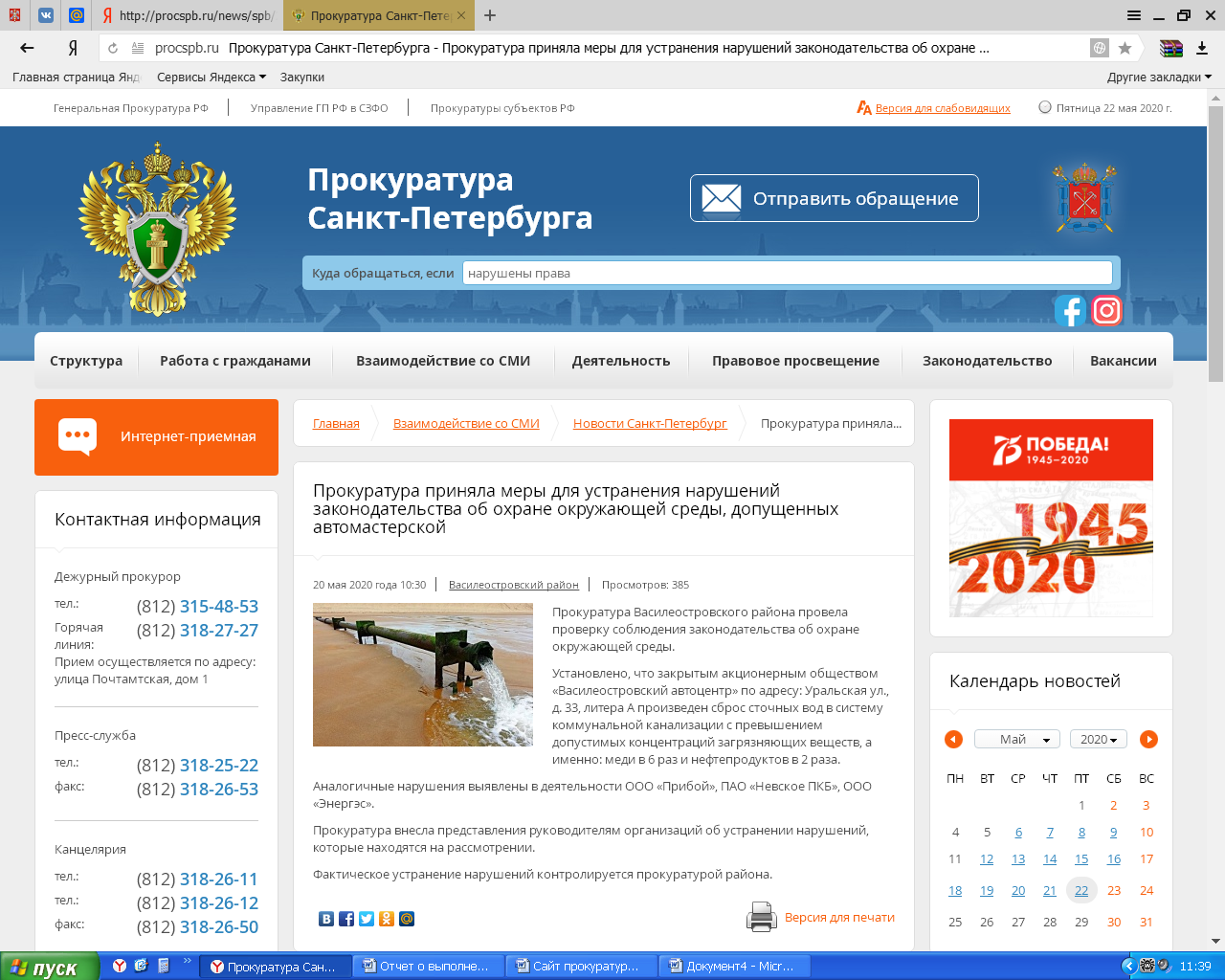 Исполнение требований законодательства о противодействии терроризму находится на контроле прокуратуры районаПрокуратурой района особое внимание уделяется противодействию распространению в информационно-телекоммуникационной сети Интернет информации, содержащей сведения о реализации неопределенному кругу лиц на территории Российской Федерации оружия, и направленной на реализацию дистанционным способом  огнестрельного травматического и боевого оружия и патронов к нему без предоставления лицензии на его приобретение, разрешения и медицинских документов об отсутствии противопоказаний к владению оружием, а также документов, подтверждающих личность.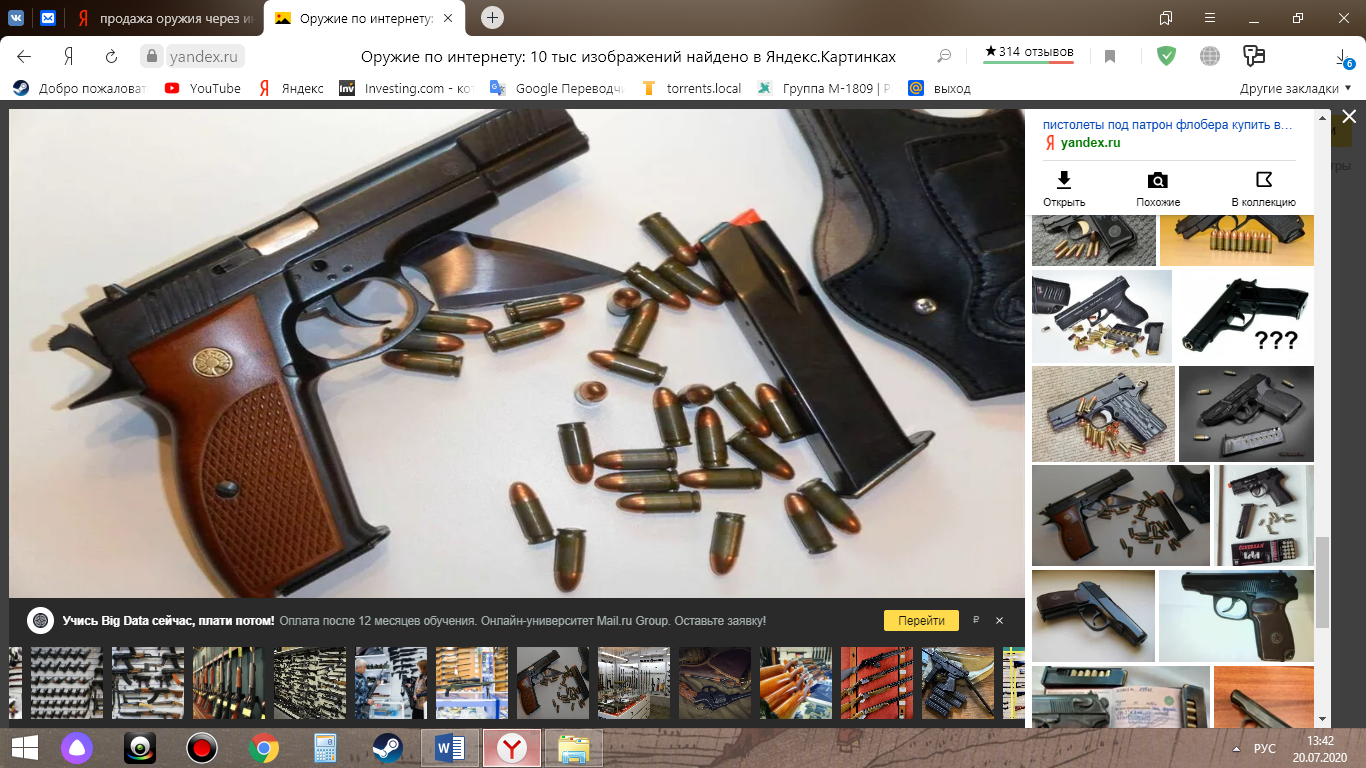 Так, в I полугодии 2020 года прокуратурой района в Василеостровский районный суд Санкт-Петербурга предъявлено 3 административных исковых заявлений указанной категории, требования которых рассмотрены и удовлетворены.Копии решений направлены в Федеральную службу по надзору в сфере связи, информационных технологий и массовых коммуникаций Российской Федерации для включения вышеуказанного сетевого адреса в Единый реестр доменных имен, указателей страниц сайтов в сети Интернет и сетевых адресов, позволяющих идентифицировать сайт в сети Интернет, содержащий информацию, распространение которой в Российской Федерации запрещено.Автор статьи Горностаева Е.А. В июне 2020 года в ходе объезда поднадзорной территории прокуратурой района выявлены факты несоблюдения требований законодательства о государственной символике Так, в соответствии со ст. 3 Федерального конституционного закона от 25.12.2000 № 1-ФКЗ «О Государственном флаге Российской Федерации» Государственный флаг Российской Федерации вывешивается на зданиях (либо поднимается на мачтах, флагштоках) общественных объединений, предприятий, учреждений и организаций независимо от форм собственности, а также на жилых домах в дни государственных праздников Российской Федерации.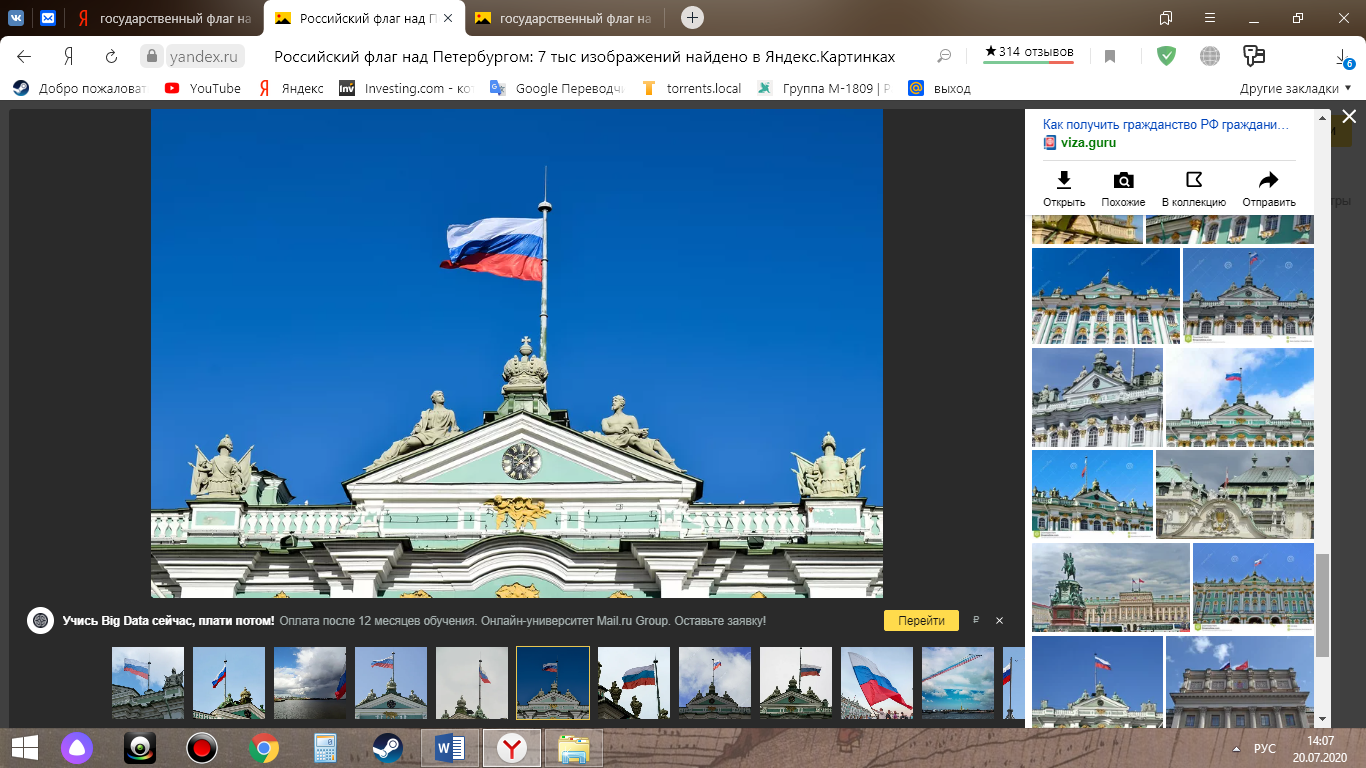 Вместе с тем в день государственного праздника Российской Федерации  12.06.2020 (День принятия Декларации о государственном суверенитете Российской Федерации) на многих объектах района, в первую очередь эксплуатируемых государственными учреждениями, Государственный флаг Российской Федерации отсутствовал.Воспитание уважения и любви к символам государства, их корректного использования составляет важнейшее направление в формировании патриотического сознания граждан Российской Федерации.По результатам проверки правообладателям объектов внесено 10 представлений об устранении нарушений законодательства о государственной символике Российской Федерации, требования которых находится на рассмотрении.Автор статьи Горностаева Е.А. О результатах рассмотрения искового заявления прокуратуры Василеостровским районным судом Санкт-Петербурга 11.06.2020 рассмотрено исковое заявление прокуратуры района об обязании 
ЗАО «Василеостровский автоцентр» провести мероприятия, направленные на повышение качества сточных вод до достижения установленных нормативов водоотведения.В ходе ранее проведенной проверки установлено, что ЗАО  «Василеостровский автоцентр» по адресу: Уральская ул., д.33, литера А систематически осуществляет сброс сточных вод в систему коммунальной канализации с превышением установленных нормативов водоотведения по качеству сточных вод, что подтверждается результатами исследований отборов проб, произведенных ГУП «Водоканал Санкт-Петербурга». Принимаемые обществом меры по предотвращению и недопущению попадания в сточные воды загрязняющих веществ не эффективны.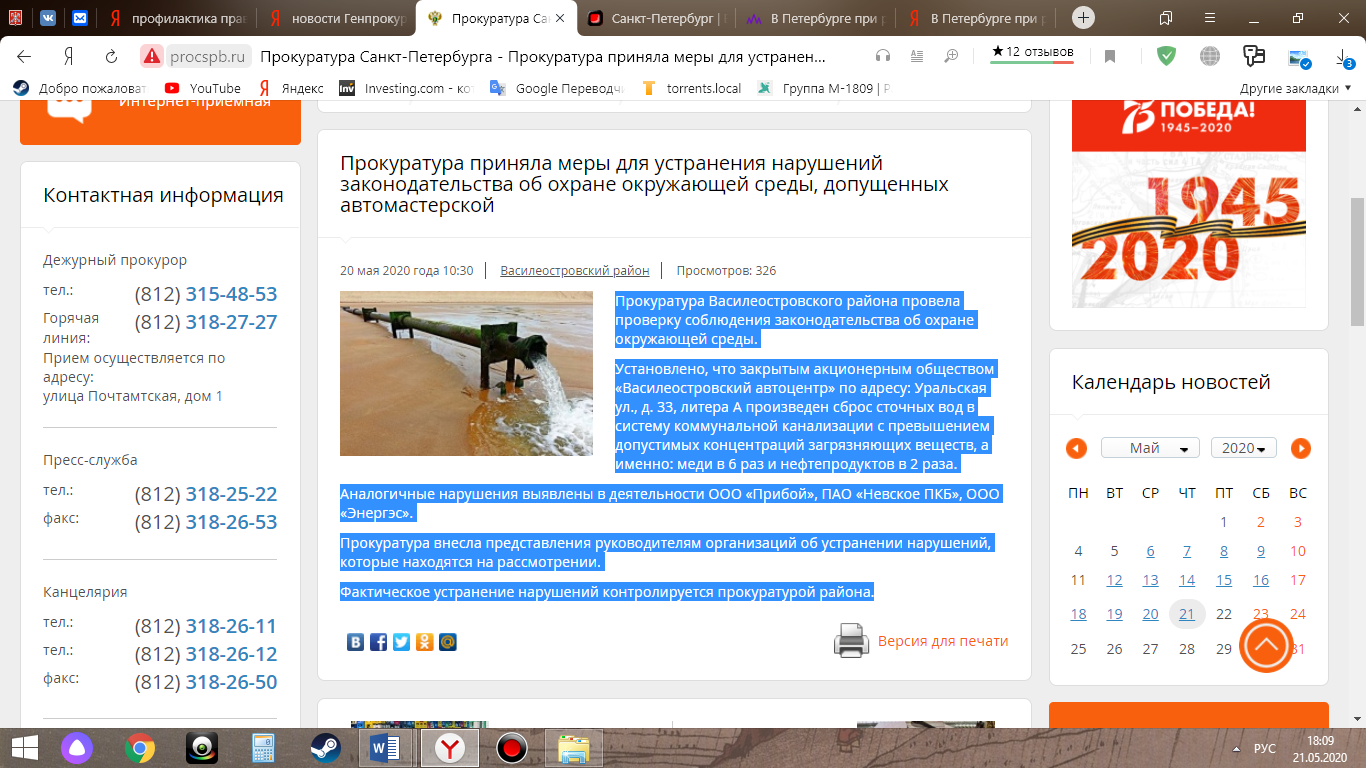 Фактическое устранение нарушений находится на контроле прокуратуры района.Автор статьи Малиновская В.П. Прокуратурой Василеостровского района Санкт-Петербурга проведена проверка соблюдения прав субъектов предпринимательстваВ ходе проведенных надзорных мероприятий в деятельности СПб ГБУЗ «Родильный дом №1 (специализированный)» выявлена задолженность перед предпринимателями по оплате выполненных работ и услуг на общую сумму 733,9 тыс. руб. Кроме того, оплата по 10-ти контрактам, заключенным с субъектами малого предпринимательства, произведена с нарушением установленного срока.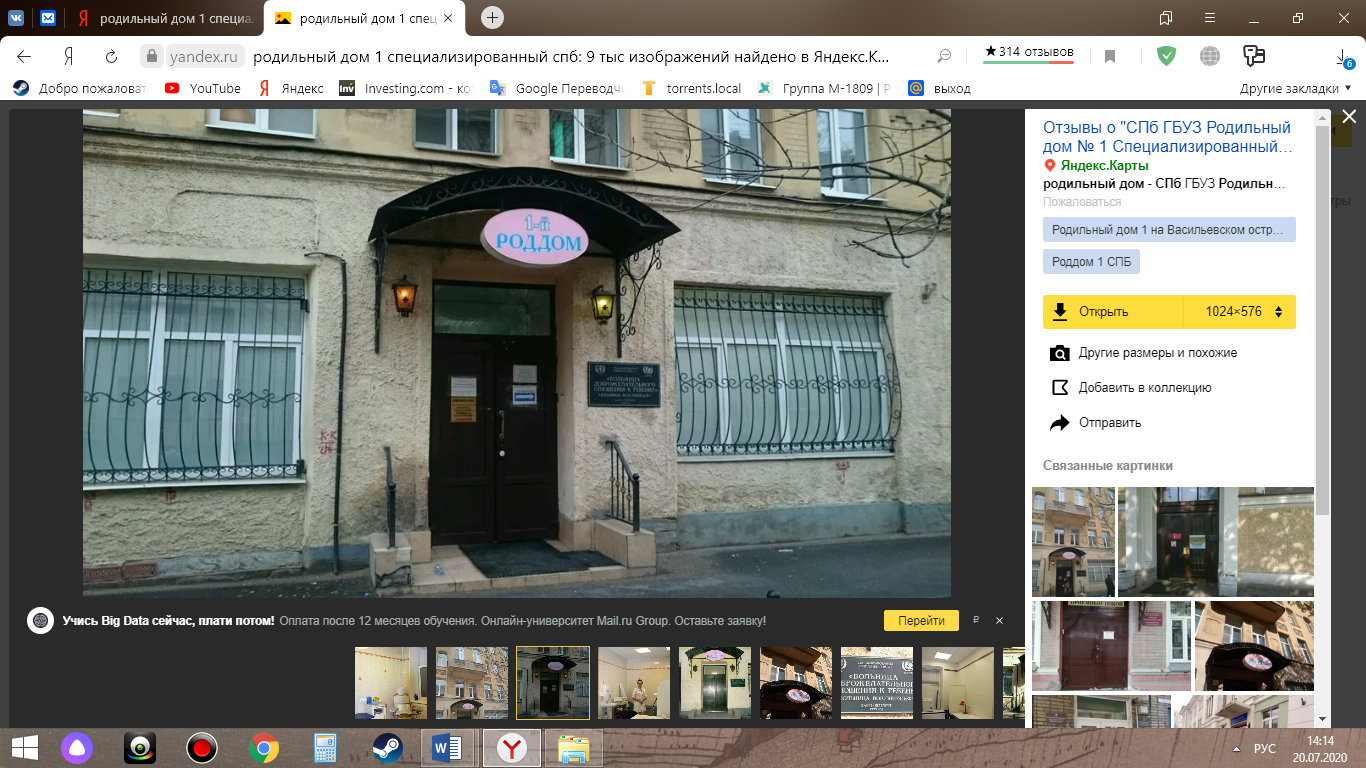 По фактам выявленных нарушений главному врачу учреждения внесено представление, требования которого рассмотрены и удовлетворены. Задолженность погашена в полном объеме.Автор статьи Малиновская В.П.Вынесен приговор по делу о причинении тяжкого вреда здоровьюПриговором Василеостровского районного суда Лушпай Анатолий и Дорожкин Дмитрий признаны виновными в причинении тяжкого вреда здоровью человека опасного для жизни, совершенного группой лиц по предварительному сговору, с применением предмета, используемого в качестве оружия (ст. 111 ч. 3 п. «а» УК РФ). Судом установлена вина мужчин в том, что они, находясь в состоянии алкогольного опьянения, пришли в квартиру ранее им незнакомого потерпевшего, зашли в комнату коммунальной квартиры и на почве внезапно возникших личных неприязненных отношений нанесли потерпевшему, лежащему на кровати, многочисленные удары руками и ногами в область головы и тела, а также металлической трубой. 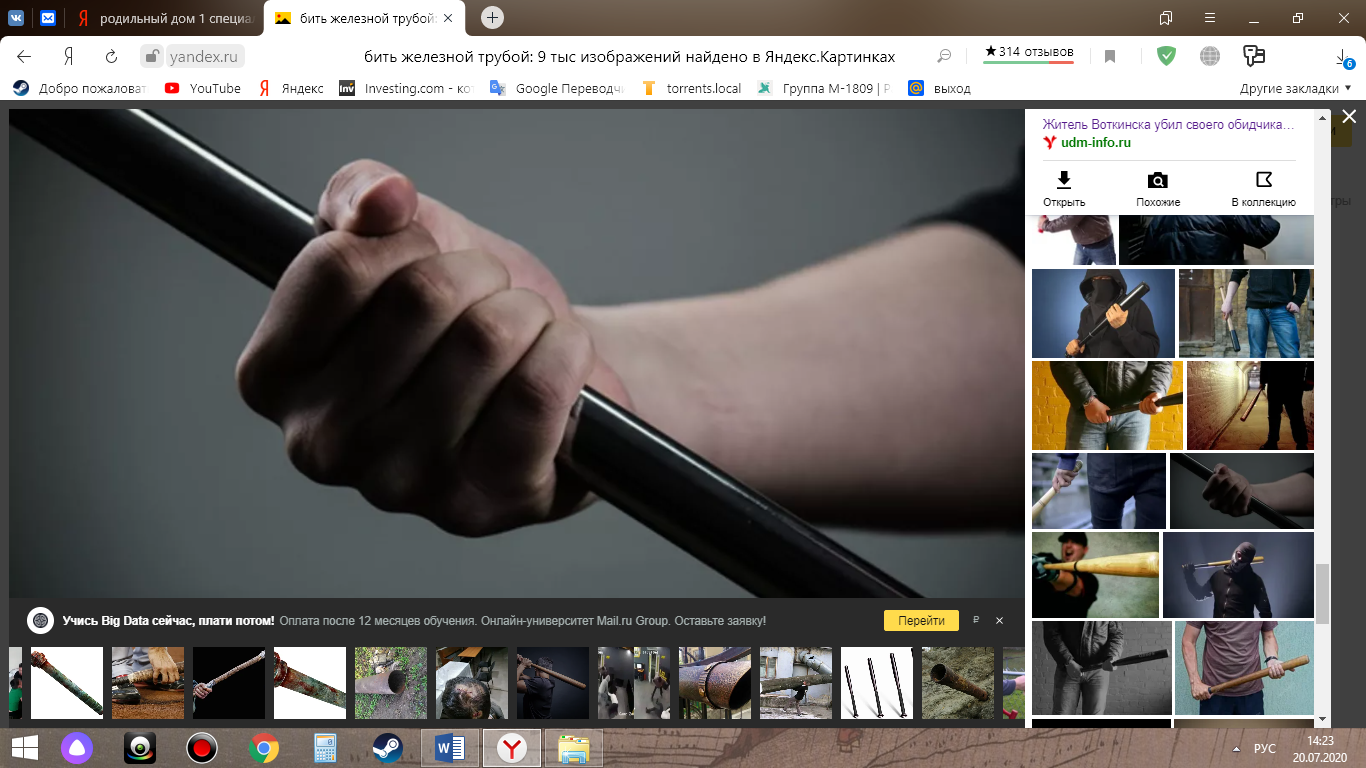 Своими умышленными преступными действиями осужденные причинили потерпевшему различные травмы, в том числе, тупую травму головы, многооскольчатый перелом костей свода черепа в левой лобно-теменной области, что расценивается как причинение тяжкого вреда здоровью. В судебном заседании Лушпай А. признал себя виновным частично, пояснил, что участвовал в драке, умысла на причинение тяжкого вреда здоровью не имел. Дорожкин Д. признал себя виновным частично, пояснив суду, что наносил удары потерпевшему кулаками, металлической трубой не бил, они оборонялись, т.к. у потерпевшего был предмет, похожий на нож. Вместе с тем, в ходе судебного следствия версии подсудимых были полностью опровергнуты доказательствами, представленными стороной обвинения. Суд, с учетом позиции государственного обвинителя, признал Лушпая Анатолия, Дорожкина Дмитрия каждого виновными в совершении преступления, предусмотренного п. «а» ч. 3 ст. 111 УК РФ и назначил им наказание в виде 4 и 5 лет лишения свободы с отбыванием наказания в исправительной колонии строгого режима.  Приговор не вступил в законную силу. Автор статьи Новокщенова М.А. Прокуратурой Василеостровского района утверждено обвинительное заключение в отношении местного жителя, обвиняемого в совершении убийства (ч. 1 ст. 105 УК РФ)	По версии органа предварительного расследования, обвиняемый в январе 2020 года, находясь на набережной р. Большая Нева, находясь в состоянии алкогольного опьянения, умышленно, на почве внезапно возникших личных неприязненных отношений с использованием в качестве орудия преступления неустановленный предмет, обладающий колюще-режущими свойствами, нанес им не менее 12 ударов в область расположения жизненно-важных органов потерпевшего – туловище, а также в область верхних конечностей. Указанными действиями потерпевшему были причинены множественные колото-резаные раны, в том числе, проникающие в плевральные полости и забрюшинную клетчатку с повреждением легких и аорты, что осложнилось острой массивной кровопотерей, в результате которой наступила смерть потерпевшего. 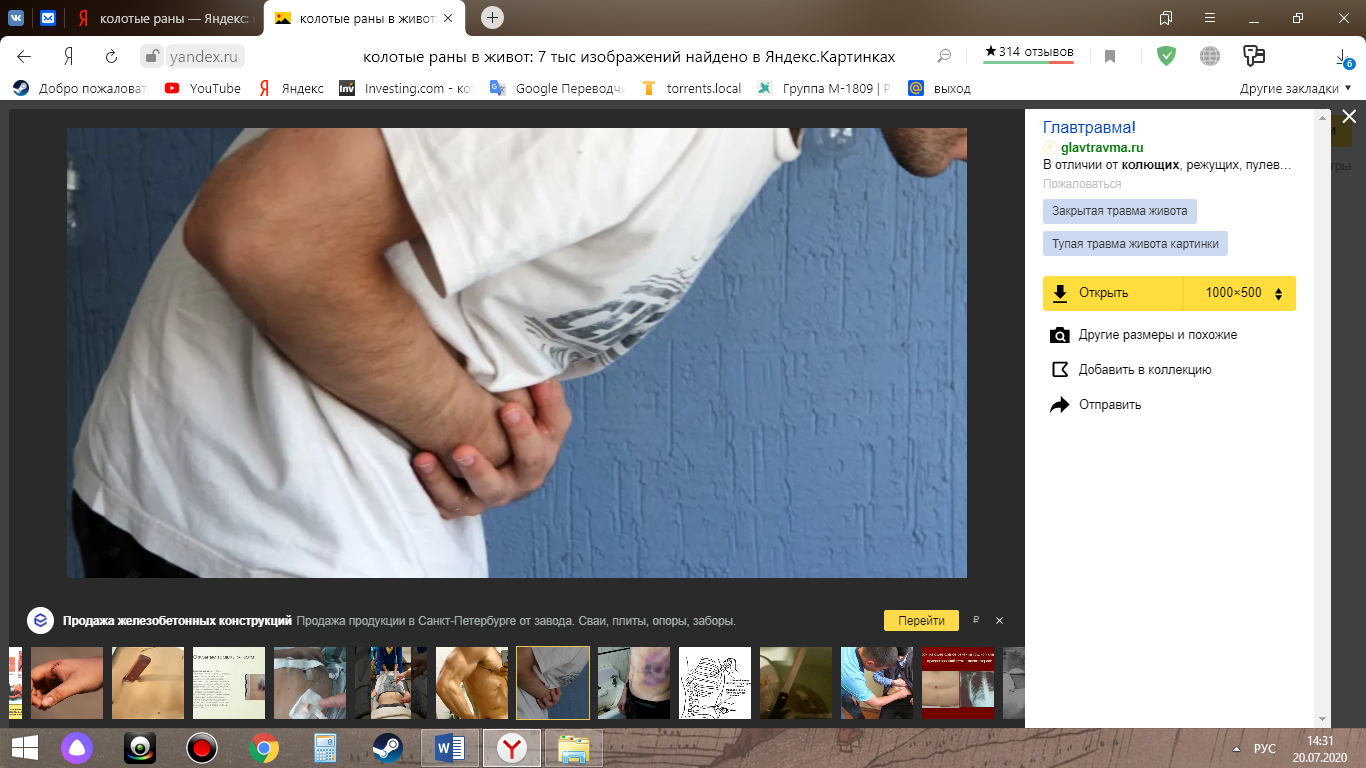 	Санкцией настоящей статьи предусмотрено наказание в виде лишения свободы на срок до 15 лет. 	Настоящее уголовное дело направлено для рассмотрения по существу в Василеостровский районный суд Санкт-Петербурга. Автор статьи Новокщенова М.А.